Request Reference: 18190023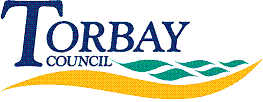 Date received: 5 April 2018Date response sent: 29 May 2018Please confirm:1.	In both the financial years 2016-17 and 2017-18:
1a.	The total number of hereditaments liable for non-domestic (business rates)1b.	The total number of hereditaments excluding those receiving a 100% (complete) exemption from rates through relief(s) such as small business rates relief.2.	In both the financial years 2016-17 and 2017-18:2a.	Total number of summons issued in the Magistrates Court for non-payment either in whole or in part of non-domestic (business rates) rates.2b.	Total number of Liability Orders obtained in the Magistrates Court for non-payment either in whole or in part of non-domestic (business rates) rates.2c.	Total number of referrals made to Enforcement Officers (Bailiffs) to enforce Liability Orders for non-payment either in whole or in part of non-domestic (business rates) rates.2016-175,2912017-185,3512016-173,1862017-182,4222016-173192017-184772016-172312017-183092016-171682017-18161